  الجمهورية الجزائرية الديمقراطية الشعبيةوزارة التعليم العالي و البحث العلميRépublique Algérienne Démocratique et Populaire Ministère de l'Enseignement Supérieur et de la Recherche Scientifique   Université Kasdi Merbah – Ouargla                                                                                                                                    جامعة قاصدي مرباح – ورقلة 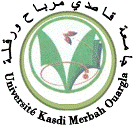      Faculté des Nouvelles Technologies de l’Information et de la Communication                                                       كلية التكنولوجيات الحديثة للمعلومات والإتصال أنا الممضي أسفله الطالب(ة):                         المولـــود(ة) بتاريخ:               بــــ:               ولايـة: والمتحصل (ة) على شهادة البكالوريا رقم:                   شعبـــــة:                                        دورة: والمسجـــل (ة) حاليا تحت رقـــــم:                         ميــــــدان: علـــــــوم وتكنولوجيــــا    التخصص:          السنــــــة:                                             بقســــم: الإلكترونيــــــــك والإتصــــــــالات  علما أننــــــي: إستفــــدت          لم أستفــــــد         من عطلــــــــــــة أكاديميـــــــــــة مسبقـــــــا.في حـــــــــالة الإستفادة أذكـــــــــر(ي) السنوات الجامعيـــــــــة المستفاد فيها:                                                                                        ورقلــــــــة في:                                                                                                                  إمضاء الطالب(ة)  ملاحظـــــــــات هامــــــــــة :يجب على الطالب ملئ الإستمارة بخط واضح وتفادي الشطب،يتم إيداع إستمارة طلب العطلة الأكاديمية مرفقة بكل الوثائق الثبوتية كاملة على مستوى القسم،وضع هذا الطلب لدى القسم لا يعتبر قبولا للعطلة الأكاديمية إلا بعد صدور مقرر العطلة الأكاديمية من نيابة العميد للدراسات،المرفقـــــــــــات:                                                                          1- شهادة التسجيل/أو إعادة التسجيل للسنة الحالية، 2- المبــــــــــرر: رأي رئيس قسم الإلكترونيك والإتصالات                                   رأي نائب العميد للدراسات والمسائل المرتبطة بالطلبة          